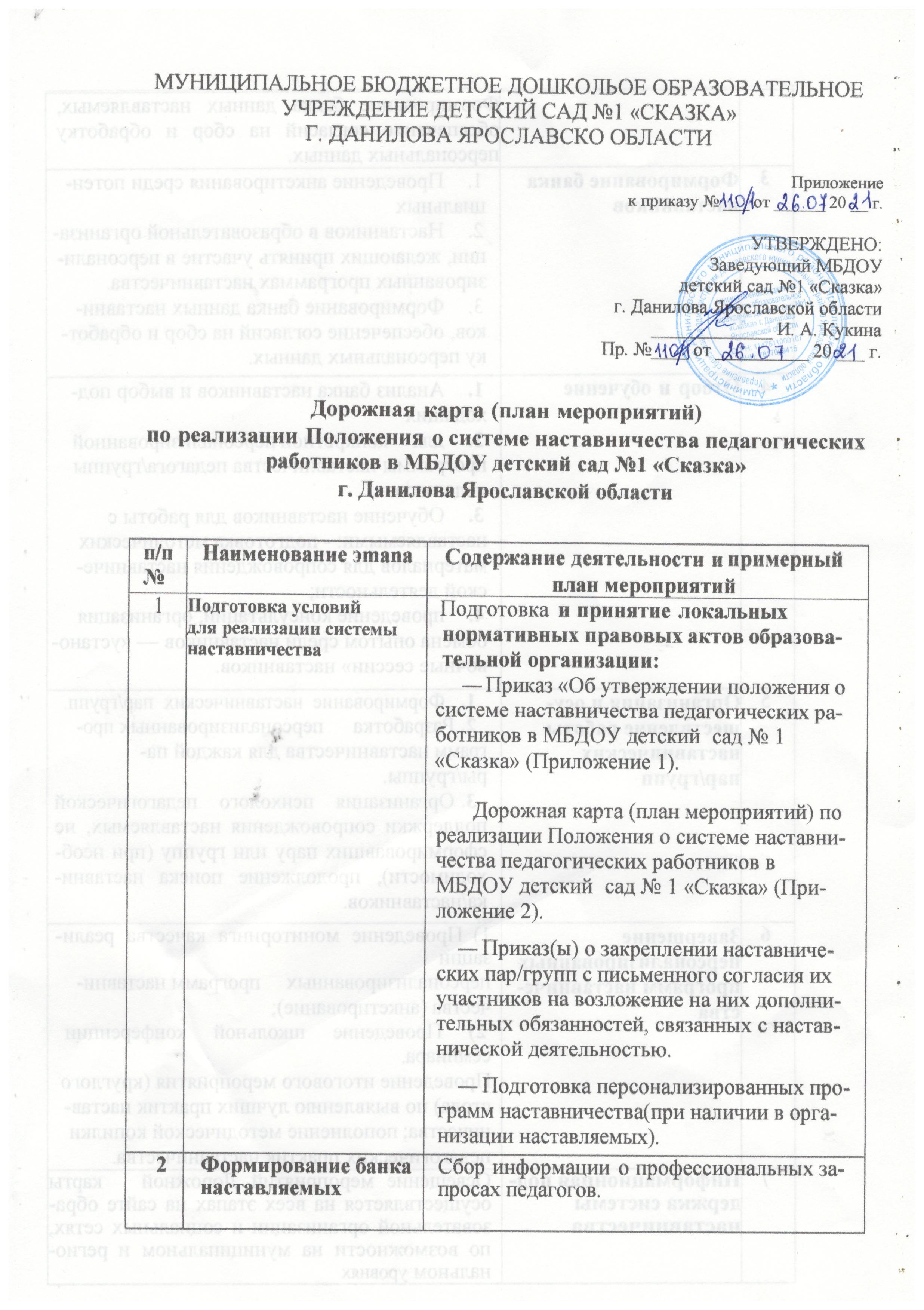 Формирование банка данных наставляемых, обеспечение согласий на сбор и обработку персональных данных.3Формирование банка наставниковПроведение анкетирования среди потенциальныхНаставников в образовательной организации, желающих принять участие в персонализированных программах наставничества.Формирование банка данных наставников, обеспечение согласий на сбор и обработку персональных данных.4Отбор и обучениеАнализ банка наставников и выбор подходящихдля	конкретной	персонализированной программы наставничества педагога/группы педагогов.Обучение наставников для работы с наставляемыми: - подготовка методических материалов для сопровождения наставнической деятельности;проведение консультаций, организация обмена опытом среди наставников — «установочные сессии» наставников.5Организация и осуществление работы наставнических пар/группФормирование наставнических пар/групп.Разработка	персонализированных программ наставничества для каждой пары/группы.Организация психолого педагогической поддержки сопровождения наставляемых, не сформировавших пару или группу (при необходимости), продолжение поиска наставника/наставников.6Завершениеперсонализированных программ наставничества1) Проведение мониторинга качества реализацииперсонализированных	программ наставничества (анкетирование);Проведение	школьной	конференции	илисеминара.Проведение итогового мероприятия (круглого стола) по выявлению лучших практик наставничества; пополнение методической копилки педагогических практик наставничества.7Информационная поддержка системы наставничестваОсвещение мероприятий Дорожной   карты осуществляется на всех этапах на сайте образовательной организации и социальных сетях, по возможности на муниципальном и региональном уровнях